АО «МСК-Энерго»Лобненский РЭСПлановые отключения абонентов в январе 2020 годаСтарший диспетчер ОДГ г. Лобня											Темиров Т. О.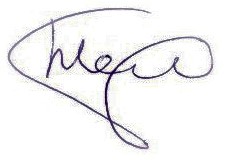 Дата проведения работДень неделиВремя отключенияМесто проведения работОтключаемый район (улица)Телефон для связиПЛАНОВЫХ ОТКЛЮЧЕНИЙ ПОТРЕБИТЕЛЕЙ НЕ ЗАПЛАНИРОВАНОПЛАНОВЫХ ОТКЛЮЧЕНИЙ ПОТРЕБИТЕЛЕЙ НЕ ЗАПЛАНИРОВАНОПЛАНОВЫХ ОТКЛЮЧЕНИЙ ПОТРЕБИТЕЛЕЙ НЕ ЗАПЛАНИРОВАНОПЛАНОВЫХ ОТКЛЮЧЕНИЙ ПОТРЕБИТЕЛЕЙ НЕ ЗАПЛАНИРОВАНОПЛАНОВЫХ ОТКЛЮЧЕНИЙ ПОТРЕБИТЕЛЕЙ НЕ ЗАПЛАНИРОВАНОРЭС: 8 (495) 481-41-57доб. 28-34ОДГ: 8 (495) 579-42-72